Kinderbetreuungszuschuss / Zusatzvereinbarung zum Arbeitsvertrag (Muster)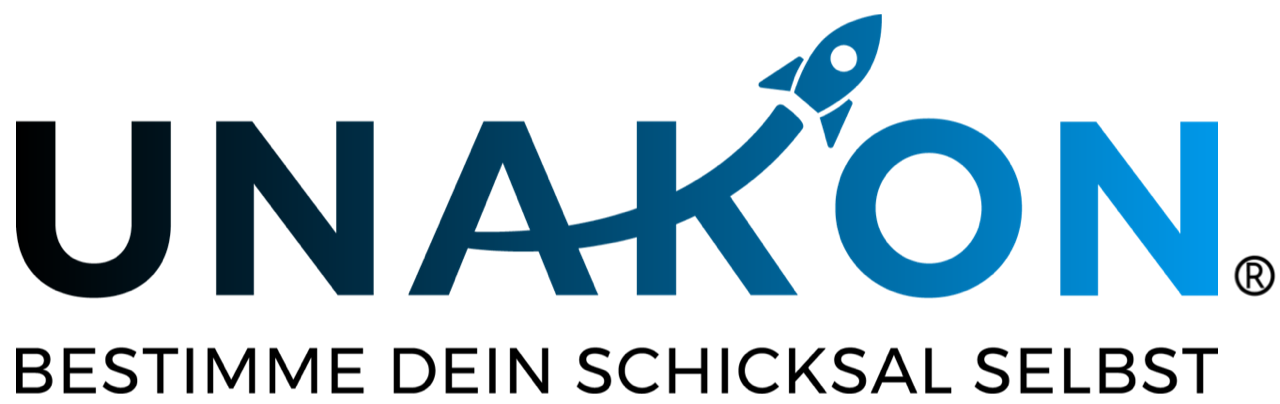 Zu diesem Muster:Das nachstehende Formular bedarf immer einer Anpassung auf den Einzelfall bzw. ihres Unternehmens.Das Muster ist auszufüllen, dies an den bereits dahingehend gekennzeichneten Stellen, ggf. auch darüber hinaus. Das Muster unterstellt, das kein Betriebsrat existiert, keine Betriebsvereinbarung verabredet ist und keine tariflichen Regelungen zu beachten sind.Das Muster ist unter Umständen u. a. wegen inzwischen veröffentlichter Rechtsprechung zu aktualisieren. Bitte setzen Sie sich hierzu unverbindlich mit uns in Verbindung.Bei Unsicherheiten darüber, wie mit dem Mustertext zu verfahren ist, empfehlen wir Ihnen dringend, den Rat eines Anwalts einzuholen. Eine erste Anfrage nach Unterstützung durch uns ist stets in ihrer Mitgliedschaft inkludiert.Haftungsausschluss: Alle Formulare und Mustertexte sind unbedingt auf den Einzelfall hin anzupassen. Wir haben uns bei der Erstellung große Mühe gegeben. Trotz alledem können wir absolut keinerlei Haftung dafür übernehmen, dass das jeweilige Dokument für den von Ihnen angedachten Anwendungsbereich geeignet und ausreichend ist. In Zweifelsfällen kontaktieren Sie uns bitte unter vertraege.recht@unakon.deDer Kindergartenzuschuss unterliegt nach der derzeit aktuellen Gesetzgebung und Rechtsprechung engen Grenzen. Zu Fragen der Lohnsteuer und der mit dem Kindergartenzuschuss zusammenhängenden abgabenrechtlichen/sozialversicherungsrechtlichen Besonderheiten fragen Sie bitte Ihren Steuerberater.Es kann nicht sicher gesagt werden, ob die steuerliche und/oder die sozialversicherungsrechtliche Privilegierung des Kindergartenzuschusses auch in Zukunft Bestand haben wird. Der für den Mustertext Verantwortliche wird im Falle einer Gesetzesänderung und/oder Änderung der Rechtsprechung nicht von sich aus auf diese Umstand aufmerksam machen.Sollte das Arbeitsverhältnis einem Mindestlohn unterfallen, so bedarf es immer einer gesonderten Prüfung, ob den Anforderungen an den Mindestlohn ausreichend Rechnung getragen wurde.ZusatzvereinbarungZwischen__________________________________________________________________nachfolgend „Arbeitgeber“und__________________________________________________________________nachfolgend  „Arbeitnehmer“wird mit Wirkung ab dem  ________ [Datum] einvernehmlich folgende Ergänzung zum bestehenden Arbeitsvertrag vom ________ [Datum] zuletzt geändert am ______ [Datum] getroffen:  KinderbetreuungszuschussDer Arbeitgeber erstattet dem Arbeitnehmer die Aufwendungen, die ihm für die Unterbringung, Betreuung und Verpflegung seiner nicht schulpflichtigen Kinder entstehen in Höhe von bis zu _______ Euro (in Worten: _________ EUR) pro Monat. Der Betrag wird zusätzlich zum ohnehin geschuldeten Arbeitsentgelt gewährt.  Einigkeit zwischen den Vertragsparteien besteht darüber, dass die Betreuung der Kinder während der Abwesenheit des Arbeitnehmers nicht von zu Hause erfolgen darf; verlangt ist die Unterbringung in einer Kinderkrippe, einem Kindergarten oder einer vergleichbaren Einrichtung. Gefördert wird zudem die etwaig private Aufsicht bei Tages- und Wochenmüttern sowie Ganztagspflegestellen.Es handelt sich bei den Kindern ausschließlich um eigene, nicht schulpflichtige Kinder im Alter von unter 6 Jahren.Der Arbeitnehmer reicht dem Arbeitgeber gültige Nachweise über die Betreuungseinrichtung und der monatlichen Höhe seiner Aufwendungen ein. Änderungen hinsichtlich der für diese Vereinbarung maßgeblichen Umstände müssen dem Arbeitgeber umgehend mitgeteilt werden.  Im Übrigen bleiben die Regelungen des Arbeitsvertrages unberührt. _______________________________Ort/Datum/Unterschrift Arbeitnehmer_______________________________Ort/Datum/Unterschrift Arbeitgeber